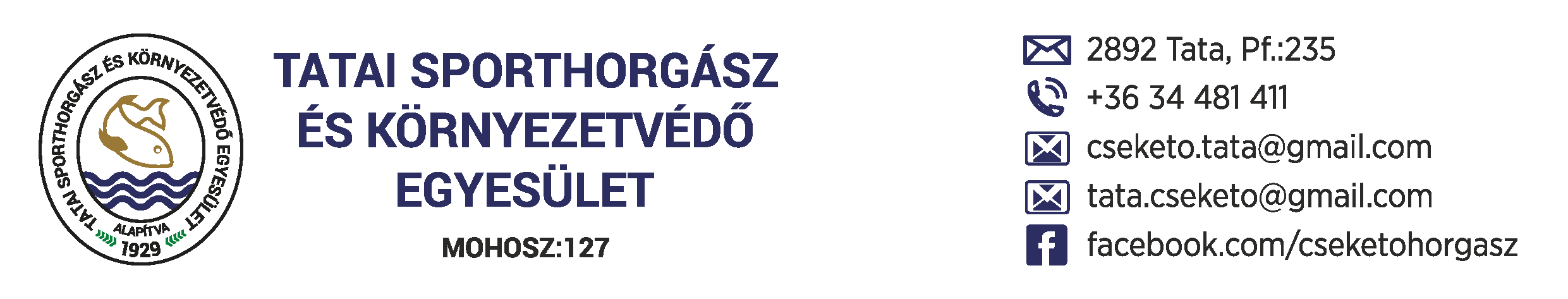 A Tatai Sporthorgász és Környezetvédő Egyesület,Tata Város Önkormányzata, az Aranyponty Halászati Zrt. és a Tatai Öreg-tó Halászati Kft. a hagyományokat követve, együttesen rendezi meg azV. VALASEK FERENC Emlékversenyt 2022. augusztus 07-én (vasárnap) a Tatai Cseke-tavon.A nevezési díj 5.000.-Ft/fő. A horgászversenyre legfeljebb 42 fő nevezését tudjuk elfogadni.A versenyre egyesületi tagságtól függetlenül, bármely sporttársunk nevezhet. A nevezés alapfeltétele az Állami Horgászengedély és Fogási Napló (ÁHJ) megléte! A versenyen kizárólag előzetesen benevezett, ifjúsági és felnőtt korú horgász indulhat.Nem nevezhet olyan személy, akinek a verseny idején, érvényben lévő eltiltása van!A rendezvényen étel, ital felszolgálás nem lesz, arról mindenki önállóan gondoskodjon!A verseny lebonyolításának (tervezett) rendje:06.30-06.45 megnyitó, eligazítás, szabályok ismertetése, horgászhelyek sorsolása,06.45-07.45 horgászhelyek elfoglalása, szerelés,07.45-08.00 vízmélység mérés, etetés, (hangjelzésre),08.00-14.00 horgászverseny, (hangjelzésre),14.00-14.30 mérlegelés, elért eredmények összegzése, helyezési sorrend kialakítása,14.45-15.00 ünnepélyes eredményhirdetés, 15.30-15.45 a Valasek Ferenc emléktábla megkoszorúzása az Öreg-tó partján.A versenyre a https://www.fcms.hu/hu/jelentkezes/765244 linken a horgász nevének, Fogási Napló (ÁHJ) számának és telefonos elérhetőségének megadásával lehet.         A nevezési díjak befizetésének rendje, módozatai;a.)   banki átutalással az Egyesület OTP számlájára: 117 400 472 000 6668, (elsődleges)b.)   a horgászháznál lévő tablóba kihelyezett „Készpénz-átutalási megbízás” (sárga csekk) igénybevételével. Mindkét esetben kérem a „Megjegyzés” rovatba beírni a jelentkező nevét, és a „VALASEK” megjegyzést! A csekkes befizetés tényéről, kérem értesítsenek a 30/115 8286 telefonszámon! A postai / banki befizetést igazoló feladóvevényt a versenyre hozzák magukkal! Amennyiben az első 42 fő valamelyikétől a nevezés lezártáig nem érkezik meg a nevezési díj, vagy annak befizetéséről szóló értesítés, akkor a tartalékban lévő nevező automatikusan egyel előbbre lép a nevezési listán. Résztvevők névjegyzékének véglegesítése és a nevezés lezárása; 08.05-én 12.00-kor.A starthelyek elosztását az FCMS program, gépi sorsolással önállóan biztosítja. A sorsolás eredményének módosítására lehetőség nincs! A leszúrt táblákkal kijelölt versenypályát átrendezni, (starthelyeket) megváltoztatni TILOS!A halfogó versenyen (halfajtól függetlenül) minden kifogott hal minden grammja 1 pontot ér. Pontegyenlőség esetén a darabszámra több halat fogó versenyző élvez előnyt.A verseny során bármely horgászmódszer alkalmazása megengedett (free-style). A csalira és etetőanyagra vonatkozó mennyiségi és fajta (típus) korlátozás nincs, azonban bojlival etetni nem szabad! Alapozó és fenntartó etetéshez kizárólag bordás etetőkosár használható!Minden versenyző egyidejűleg, egy db. horgászkészséggel a szereléken egy db. egyágú horoggal, a vízpartról horgászhat. Ebbe az etetésre használt bot is beleértendő. A pontymatrac használata kötelező a fertőtlenítő spray használata elvárás!Az Edzőtábori kövezett partszakasz utolsó állásából és a vasút felőli szigetről (szélső állások) a két állást összekötő képzeletbeli egyenestől a nádfal irányába „kidobni” Tilos!A halak kímélése érdekében keretes haltartó szák (legalább 3 m hosszú) használata kötelező! Mérlegelésig a halat ebben kell tárolni! Mérlegelés a verseny során folyamatosan, vagy a horgász kérésére („MÉRLEG”) a horgászhelyeken történik.Az 5 kg feletti nemes hal kifogását mielőbb jelezni kell a szektorbírónak mérlegelőnek! A kb. 15 kg hal beszákolását, ugyancsak jelezni kell a mérlegelőknek! Egy db. keretes haltartó szákban, egyidejűleg legfeljebb 20 kg hal lehet! A mérlegelő a limit feletti mennyiséget figyelmen kívül hagyja! A kisebb, egyben mérlegelt halak darabszámát is rögzíteni kell a mérleglapon / FCMS rendszerben!Mérlegeléshez a horgász veszi ki a haltartójából a halat és ő teszi azt a kitárázott mérlegelő zsákba. A mérlegelés után a mérlegelő személy - a környező horgászokat legkevésbé zavarva - helyezi vissza a már mérlegelt halakat a vízbe.Mérlegelést követően a szektorbíró (mérlegelő) a zsákmány adatait (mobiltelefonon) az FCMS programban rögzíti. A mérlegelés eredményét a versenyző és a mérlegelő (is) aláírja (ellenjegyzi), illetve elektronikusan igazolja. A kifogott halat versenyzők között átadni, kicserélni sportszerűtlen és Tilos! A verseny lefújása előtt megakasztott hal még beleszámít a mérlegelésbe, amennyiben az 14.15-ig a szákba kerül.A horgásztó partja kiemelt természetvédelmi terület. Extrém időjárás esetén erre a célra gyártott napernyő, szélfogó, illetve esőbeálló felállítása - a környezet kímélése mellett - kizárólag a vezetőség egyedi engedélyezése alapján lehetséges!A verseny befejezésekor valamennyi versenyző köteles a horgászhelyét az eredeti állapotnak megfelelően helyreállítani, a keletkezett hulladékot a lerakó edényekben elhelyezni. Tüzet rakni, hulladékot elszórni, szemetelni szigorúan TILOS!A horgászverseny ideje alatt a versenyre kijelölt partszakaszokon csak a versenyre benevezett indulók horgászhatnak! A szabad partszakaszokon a nem versenyző horgászok számára - a horgászás lehetősége zavartalanul biztosított. (ún. Magas-part)A versenyszabályok megsértése, sporthorgászhoz nem méltó viselkedés, botrányt okozó magatartás esetén a vezetőség szankciókat alkalmazhat, súlyosabb esetben a versenyző kizárásáról is dönthet. Minden itt fel nem sorolt esetre az Országos Horgászrend 2022. és az Általános Országos Versenyszabályzat előírásai érvényesek.A verseny három szektorának első három helyezettjét díjazzuk. Az összetett eredményt (abszolút I.-II.-III. helyezés) a három szektor első helyezettjei között kialakult pontszám matematikai sorrendje adja. Keresi új gazdáját a Valasek vándorkupa! A legnagyobb halat fogó versenyző teljesítményét külön értékeljük. Együttműködő partnereink értékes díjakat ajánlottak fel a versenyzőink számára. A női és a férfi kategória együtt kerül elbírálásra.A nevezési díjak visszafizetésére rendkívül indokolt esetben, egyedi elbírálás után van mód!A versenyző nevezésével kijelenti, hogy elfogadja és betartja a verseny ezen szabályzatát.Eredményes versenyzést, jó szórakozást, horgász-szerencsét kívánunk!